Dear 4th & 5th Grade Families,We are so thankful for our wonderful community. Below you will find a classroom supply wish list. We are hoping to add these additional supplies to our classroom to facilitate learning and create a welcoming environment. Thank you for helping make our class a great place to be during the 2023-24 school year. 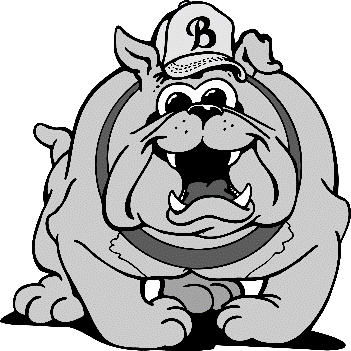 Post-it notes all sizes (NO accordion style)Computer Mouse (wireless) - OptionalKleenexPainter’s TapeClorox wipesZiploc quart size bagsThank you for your generosity it will help make our year a success!Sincerely,4th & 5th Grade Teams